Literacy- MY DIARY Have a go at starting and keeping a diary whilst you are not at school. What should I do? Get ready to write… Lots of people keep diaries all the time or at special times. Diaries can help you think about how you feel and to remember what you think and do. Here are some ideas and examples of things that could go in a diary: https://www.mylockdowndiary.com/ 1. Choose a notebook or make a book to use as your diary. There are some really easy instructions here: https://safeyoutube.net/w/OdoA. 2. Decorate the front so it is personal to you. 3. You might want to make your diary secret: where could you hide it? Start writing! Diaries can have sentences, photos, drawing, stuck in things… anything you want. You can write about each day: what did you do? Did anything funny happen? What was the best bit about the day? How are you feeling? You could write about people and pets in your house. You could write about your thoughts, ideas and dreams. You could write about what you wish you could do. Share your work Diaries are personal to you, but you might want to share what you have done with your family, teacher or friends. You could take a picture and email it to people who aren’t in your house.Make sure you keep it safe: you will love being able to look at it when you are older and remembering what life was like in lockdown 2020.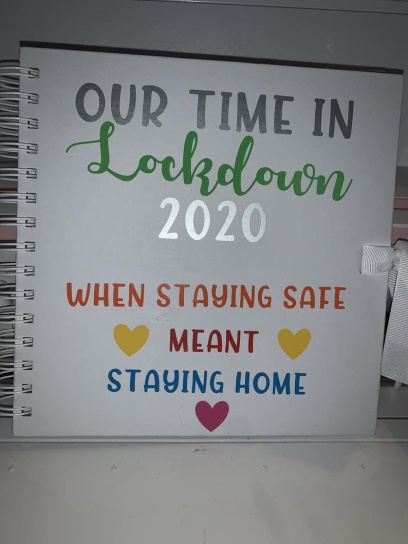 